АДМИНИСТРАЦИЯ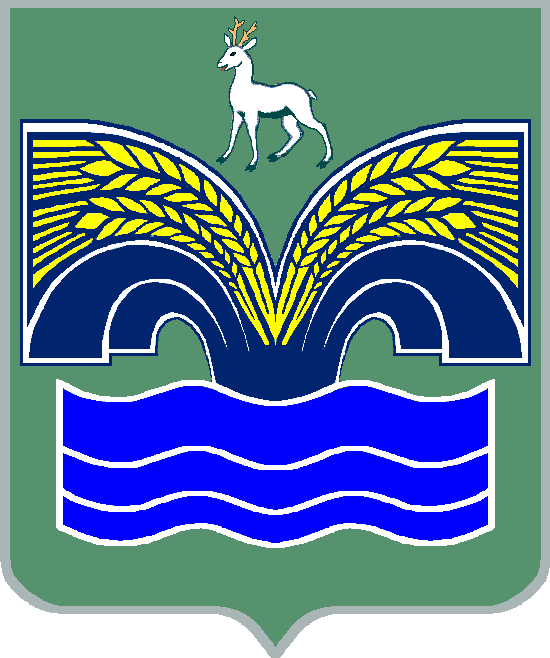 СЕЛЬСКОГО ПОСЕЛЕНИЯ ХИЛКОВОМУНИЦИПАЛЬНОГО РАЙОНА КРАСНОЯРСКИЙСАМАРСКОЙ  ОБЛАСТИП О С Т А Н О В Л Е Н И Еот 20 октября 2023 года № 76Об утверждении отчета об исполнении бюджета сельского поселения Хилково муниципального района Красноярский Самарской области за 9 месяцев 2023 годаВ соответствии с ч. 5 ст. 264.2 Бюджетного кодекса Российской Федерации, ч. 6 ст. 52 Федерального закона от 06.10.2003 года № 131-ФЗ«Об общих принципах организации местного самоуправления в Российской Федерации», ч. 4 ст. 77 Устава сельского поселения Хилково ПОСТАНОВЛЯЮ:Утвердить прилагаемый отчет об утверждении бюджета сельского поселения Хилково муниципального района Красноярский Самарской области за 9 месяцев 2023 года.Направить отчет об исполнении бюджета сельского поселения Хилково муниципального района Красноярский Самарской области за 9 месяцев 2023 года в Собрание представителей сельского поселенияХилково и бюджетно-экономическую комиссию Собрания представителей сельского поселенияХилково муниципального района Красноярский Самарской области.Опубликовать настоящее постановление в «Красноярский вестник».Настоящее постановление вступает в силу со дня его официального опубликования.Глава сельского поселения Хилковомуниципальногорайона Красноярский Самарской области 							О.Ю.Долгов                                                                                 УтвержденПостановлением администрации сельского поселения Хилково от 20 октября 2023 года № 76 ОТЧЕТОб исполнении бюджета сельского поселения Хилковомуниципального района КрасноярскийСамарской областиза 9 месяцев 2023 годаТаблица №1	Объем поступлений доходов по основным источникам сельского поселения ХилковоТаблица №2Ведомственная структура расходов бюджета поселения                                                                                                                                             Таблица № 3Распределение бюджетных ассигнований по разделам, подразделам, целевым статьям (муниципальным программам и непрограммным направлениям деятельности), группам и подгруппам видов расходов классификации расходов бюджета поселения на 2023 годТаблица № 4Источники внутреннего финансирования дефицита (профицита) местного бюджета на 2023 годТаблица №5Сведенияоб использовании бюджетных ассигнований муниципального дорожного фонда сельского поселения Хилково муниципального района Красноярский Самарской области за 9 месяцев 2023 годаТаблица № 6   Сведения о численности муниципальных служащих и работников муниципальных учреждений, о фактических затратах на их денежное содержание по сельскому поселению Хилково муниципального района Красноярский Самарской области за 9 месяцев 2023 годаКод бюджетной классификацииНаименование доходаПлан(тыс. руб.)Факт(тыс. руб.)000 100 00000 00 0000 000Налоговые и неналоговые доходы4 6512 993000 101 00000 00 0000 000Налоги на прибыль, доходы640380000 101 02000 01 0000 110Налог на доходы физических лиц640380000 103 00000 00 0000 000Налоги на товары (работы, услуги) реализуемые на территории Российской Федерации2 5742 168000 103 02231 01 0000 110Доходы от уплаты акцизов на дизельное топливо, подлежащие распределению между бюджетами субъектов Российской Федерации и местными бюджетами с          учетом установленных дифференцированных нормативов отчислений в местные бюджеты(по нормативам, установленным федеральным законом о федеральном бюджете в целях формирования дорожных фондов субъектов Российской Федерации)1 2191 110000 103 02241 01 0000 110Доходы от уплаты акцизов на моторные масла для дизельных и (или) карбюраторных (инжекторных) двигателей, подлежащие распределению между бюджетами субъектов Российской Федерации и местными бюджетами с учетом установленных дифференцированных нормативов отчислений в местные бюджеты(по нормативам, установленным федеральным законом о федеральном бюджете в целях формирования дорожных фондов субъектов Российской Федерации)86000 103 02251 01 0000 110Доходы от уплаты акцизов на автомобильный бензин, подлежащие распределению между бюджетами субъектов Российской Федерации и местными бюджетами с учетом установленных дифференцированных нормативов отчислений в местные бюджеты(по нормативам, установленным федеральным законом о федеральном бюджете в целях формирования дорожных фондов субъектов Российской Федерации)1 5071 182000 103 02261 01 0000 110Доходы от уплаты акцизов на прямогонный бензин, подлежащие распределению между бюджетами субъектов Российской федерации и местными бюджетами с учетом установленных дифференцированных нормативов отчислений в местные бюджеты(по нормативам, установленным федеральным законом о федеральном бюджете в целях формирования дорожных фондов субъектов Российской Федерации)-160- 130000 105 00000 00 0000 000Налоги на совокупный доход348000 105 03010 01 0000 110Единый сельскохозяйственный налог348000 106 00000 00 0000 000Налоги на имущество1 380419000 106 01000 00 0000 110Налог на имущество физических лиц900292000 106 06000 00 0000 110Земельный налог480127000 111 00000 00 0000 000Доходы от использования имущества, находящегося в государственной и муниципальной собственности2318000 111 05075 10 0000120Доходы от сдачи в аренду имущества, составляющего казну сельских поселений (за исключением земельных участков)2318000 200 00000 00 0000 000Безвозмездные поступления9 0967 413000 202 00000 00 0000 000Безвозмездные поступления от других бюджетов бюджетной системы Российской Федерации9 0967 413000 202 10000 00 0000 150Дотации бюджетам бюджетной системы Российской Федерации 5 0544 100000 202 16001 10 0000 150Дотации бюджетам сельских поселений на выравнивание бюджетной обеспеченности из бюджета муниципальных районов5 0544 100000 202 20000 00 0000 000Субсидии бюджетам бюджетной системы Российской Федерации и муниципальных образований (межбюджетные субсидии)831474000 202 29900 10 0000 150Субсидии бюджетам сельских поселений из местных бюджетов3570000 202 29999 10 0000 150Прочие субсидии бюджетам сельских поселений474474000 202 30000 00 0000 150Субвенции бюджетам бюджетной системы Российской Федерации 288216000 202 35118 10 0000 150Субвенции бюджетам сельских поселений на осуществление первичного воинского учёта органами местного самоуправления поселений, муниципальных и городских округов288216000 202 40000 00 0000 150Иные межбюджетные трансферты2 9232 623000 202 40014 10 0000 150Межбюджетные трансферты, передаваемые бюджетам сельских поселений из бюджетов муниципальных районов на осуществление части полномочий по решению вопросов местного значения в соответствии с заключенными соглашениями253253000 202 49999 10 0000 150Прочие межбюджетные трансферты, передаваемые бюджетам сельских поселений3 0022 791Всего доходов:13 74710 406КодНаименование главного распорядителя средств бюджета поселенияРаз-делПод-раз-делЦелевая статья расходовВид рас-ходовПлан (тыс. руб.)Факт(тыс. руб.)368Администрация сельского поселения Хилково муниципального района Красноярский368Общегосударственные вопросы01005 3893 422368Функционирование высшего должностного лица субъекта Российской Федерации и муниципального образования01021 214709368Непрограммные направления расходов бюджета010298000000001 214709368Расходы на выплату персоналу государственных (муниципальных) органов010298000000001201 214709368Функционирование Правительства Российской Федерации, высших исполнительных органов государственной власти субъектов Российской Федерации, местных администраций01043 7812 425368Непрограммные направления расходов бюджета 010498000000003 7812 425368Расходы на выплату персоналу государственных (муниципальных) органов010498000000001203 0561 990368Иные закупки товаров, работ и услуг для обеспечения государственных (муниципальных) нужд01049800000000240542           283368Уплата налогов, сборов и иных платежей010498000000008502011368Иные межбюджетные трансферты01049800000000540163141368Обеспечение деятельности финансовых, налоговых и таможенных органов и органов финансового (финансово-бюджетного) надзора01068080368Непрограммные направления расходов бюджета 010698000000008080368Иные межбюджетные трансферты010698000000005408080368Другие общегосударственные вопросы0113314208368Непрограммные направления расходов бюджета01139800000000237208368Иные закупки товаров, работ и услуг для обеспечения государственных (муниципальных) нужд01139800000000240237                  131368Иные межбюджетные трансферты011398000000005407777368Национальная оборона0200288172368Мобилизационная и вневойсковая подготовка0203288172368Непрограммные направления расходов бюджета 02039800000000288172368Расходы на выплату персоналу государственных (муниципальных) органов02039800000000120288172368Национальная безопасность и правоохранительная деятельность0300857500368Защита населения и территории от чрезвычайных ситуаций природного и техногенного характера, пожарная безопасность 0310857500368Непрограммные направления расходов бюджета 03109800000000857500368Субсидии некоммерческим организациям (за исключением государственных (муниципальных) учреждений), государственных корпораций (компаний), публично-правовых компаний)03109800000000630857500368Национальная экономика04003 4663 461368Сельское хозяйство и рыболовство04059800000000253253368Непрограммные направления расходов бюджета04059800000000253253368Иные закупки товаров, работ и услуг для обеспечения государственных (муниципальных нужд)04059800000000240253253368Дорожное хозяйство (дорожные фонды)04092 5762576368Муниципальная программа «Модернизация и развитие автомобильных дорог общего пользования местного значения в сельском поселении Хилково муниципального района Красноярский Самарской области на 2021-2023 годы»04090100000000              2 5762 576368Иные закупки товаров, работ и услуг для обеспечения государственных (муниципальных нужд) 040901000000002402 5762 576368Другие вопросы в области национальной экономики0412637632368Муниципальная программа «Развитие малого и среднего предпринимательства на территории сельского поселения Хилково муниципального района Красноярский Самарской области на 2021-2023 годы»041202000000005368Иные закупки товаров, работ и услуг для обеспечения государственных (муниципальных нужд)041202000000002405368Непрограммные направления расходов бюджета04129800000000632632368Иные закупки товаров, работ и услуг для обеспечения государственных (муниципальных нужд)04129800000000240632632368Жилищно-коммунальное хозяйство05001 8351 213368Жилищное хозяйство050110770368Непрограммные направления расходов бюджета 0501980000000010770368Уплата налогов, сборов и иных платежей0501980000000085010770368Благоустройство05031 728                1 143368Непрограммные направлениярасходов бюджета 050398000000001 728                1 143368Иные закупки товаров, работ и услуг для обеспечения государственных (муниципальных нужд) 050398000000002401 7281 143368Образование07002929368Молодежная политика07072929368Непрограммные направлениярасходов бюджета 070798000000002929368Иные закупки товаров, работ и услуг для обеспечения государственных (муниципальных нужд) 0707980000000024029                    29368Культура, кинематография0800 2 0161 350368Культура08012 0161 350368Непрограммные направления расходов бюджета 080198000000002 0161 350368Иные межбюджетные трансферты080198000000005402 016 1 350368Социальная политика1000255190368Охрана семьи и детства1004255190368Непрограммные направлениярасходов бюджета10049800000000255190368Иные закупки товаров, работ и услуг для обеспечения государственных (муниципальных нужд) 10049800000000240255190368Физическая культура и спорт110020368Массовый спорт110220368Непрограммные направления расходов бюджета 1102980000000020368Иные закупки товаров, работ и услуг для обеспечения государственных (муниципальных нужд) 1102980000000024020368Средства массовой информации120066368Периодическая печать и издательства120266368Непрограммные направлениярасходов бюджета 1202980000000066368Иные межбюджетные трансферты1202980007000054066Всего расходов:14 14310 343Наименование главного распорядителя средств бюджета поселенияРазделПодразделЦелевая статья расходовВид расходовПлан(тыс. руб.) Факт(тыс. руб.)Общегосударственные вопросы01005 3893 422Функционирование высшего должностного лица субъекта Российской Федерации и муниципального образования01021 214709Непрограммные направления расходов бюджета010298000000001 214709Расходы на выплаты персоналу государственных (муниципальных) органов010298000000001201 214709Функционирование Правительства Российской Федерации, высших исполнительных органов государственной власти субъектов Российской Федерации, местных администраций01043 7812 425Непрограммные направления расходов бюджета010498000000003 7812 425Расходы на выплаты персоналу государственных (муниципальных) органов010498000000001203 0561 990Иные закупки товаров, работ и услуг для обеспечения государственных (муниципальных) нужд01049800000000240542283Уплата налогов, сборов и иных платежей010498000000008502011Иные межбюджетные трансферты01049800000000540163141Обеспечение деятельности финансовых, налоговых и таможенных органов и органов финансового (финансово бюджетного) надзора01068080Непрограммные направления расходов бюджета010698000000008080Иные межбюджетные трансферты010698000000005408080Другие общегосударственные вопросы0113314208Непрограммные направления расходов бюджета01139800000000237208Иные закупки товаров, работ и услуг для обеспечения государственных (муниципальных) нужд01139800000000240237131Иные межбюджетные трансферты011398000000005407777Национальная оборона0200288172Мобилизационная и вневойсковая подготовка0203288172Непрограммные направления расходов бюджета 02039800000000288   172Расходы на выплату персоналу государственных (муниципальных) органов02039800000000120288172Национальная безопасность и правоохранительная деятельность0300857500Защита населения и территории от чрезвычайных ситуаций природного и техногенного характера, пожарная безопасность0310857500Непрограммные направления расходов бюджета03109800000000857500Субсидии некоммерческим организациям (за исключением государственных (муниципальных) учреждений), государственных корпораций (компаний), публично-правовых компаний)03109800000000630857500Национальная экономика04003 4663 461Сельское хозяйство и рыболовство0405253253Непрограммные направления расходов бюджета04059800000000253253Иные закупки товаров, работ и услуг для обеспечения государственных (муниципальных) нужд04059800000000240253253Дорожное хозяйство (дорожные фонды)04092 5762 576Муниципальная программа «Модернизация и развитие автомобильных дорог общего пользования местного значения в сельском поселении Хилково муниципального района Красноярский Самарской области на 2021 – 2023 годы»040901000000002 5762 576Иные закупки товаров, работ и услуг для обеспечения государственных (муниципальных) нужд040901000000002402 5762 576Другие вопросы в области национальной экономики0412637632Муниципальная программа «Развитие малого и среднего предпринимательства на территории сельского поселении Хилково муниципального района Красноярский Самарской области на 2021-2023 годы»0412020000000055Иные закупки товаров, работ и услуг для обеспечения государственных (муниципальных нужд)0412020000000024055Непрограммные направления расходов бюджета04129800000000632632Иные закупки товаров, работ и услуг для обеспечения государственных (муниципальных) нужд04129800000000240632632Жилищно-коммунальное хозяйство05001 8351 213Жилищное хозяйство050110770Непрограммные направления расходов бюджета0501980000000010770Уплата налогов, сборов и иных платежей0501980000000085010770Благоустройство05031 7281 143Непрограммные направления расходов бюджета050398000000001 7281 143Иные закупки товаров, работ и услуг для обеспечения государственных (муниципальных) нужд050398000000002401 7281 143Образование07002929Молодежная политика07072929Непрограммные направления расходов бюджета070798000000002929Иные закупки товаров, работ и услуг для государственных (муниципальных) нужд070798000000002402929Культура, кинематография08002 0161 350Культура08012 0161 350Непрограммные направления расходов бюджета080198000000002 0161 350Иные межбюджетные трансферты080198000000005402 0161 350Социальная политика1000255190Охрана семьи и детства1004255190Непрограммные направления расходов бюджета10049800000000255190Иные закупки товаров, работ и услуг для обеспечения государственных (муниципальных нужд) 10049800000000240255190Физическая культура и спорт110020Массовый спорт110220Непрограммные направления расходов бюджета1102980000000020Иные закупки товаров, работ и услуг для обеспечения государственных (муниципальных нужд) 1102980000000024020Средства массовой информации120066Периодическая печать и издательства120266Непрограммные направления расходов бюджета1202980000000066Иные межбюджетные трансферты1202980000000054066Всего расходов:14 14310 343Код главного администратораКод источника финансированияНаименование кода группы, подгруппы, статьи, вида источника финансирования дефицита бюджета, кода классификации операций сектора муниципального управления, относящихся к источникам финансирования дефицита (профицита) местного бюджетаПлан(тыс. руб.)Факт(тыс. руб.)36801000000000000000Источники внутреннего финансирования дефицитовбюджетов                 396-6336801050000000000000Изменение остатков средств на счетах по учету средств бюджетов                  396-6336801050000000000500Увеличение остатков средств бюджетов- 13 747- 10 40636801050200000000500Увеличение прочих остатков средств бюджетов- 13 747-10 40636801050201000000510Увеличение прочих остатков денежных средств бюджетов-13 747-10 40636801050201100000510Увеличение прочих остатков денежных средств бюджетов сельских поселений-13 747-10 40636801050000000000600Уменьшение остатков средств бюджетов14 14310 34336801050200000000600Уменьшение прочих остатков средств бюджетов14 14310 34336801050201000000610Уменьшение прочих остатков денежных средств бюджетов14 14310 34336801050201100000610Уменьшение прочих остатков денежных средств бюджетов сельских поселений14 14310 343№п/пНаименованиеИсполнено (тыс. руб.)1.Остаток неиспользованных средств муниципального дорожного фонда сельского поселения Хилково муниципального района Красноярский Самарской области (далее – дорожный фонд сельского поселения Хилково) на начало года02.Доходы дорожного фонда сельского поселения Хилково всего, в том числе:2 5762.1.налоговые и неналоговые доходы бюджета сельского поселения Хилково;2 1682.2Перераспределение бюджетных ассигнований в целях со финансирования расходных обязательств4083.Расходы дорожного фонда сельского поселения Хилково всего, в том числе:       2 5763.1.очистка дорог от снега;2 0433.2промывка сточной трубы под дорогой333.3Ремонт проезжей части4763.4нанесение дорожной разметки243.4межбюджетные трансферты, передаваемые бюджетам муниципальных районов из бюджетов поселений на осуществление части полномочий по решению вопросов местного значения в соответствии с заключенными соглашениями04.Остаток неиспользованных средств дорожного фонда сельского поселения Хилково на конец отчетного периода0Количество единиц    муниципальных      служащихСумма расходов (тыс. руб.)41 678